DATOS DEL INDICADOR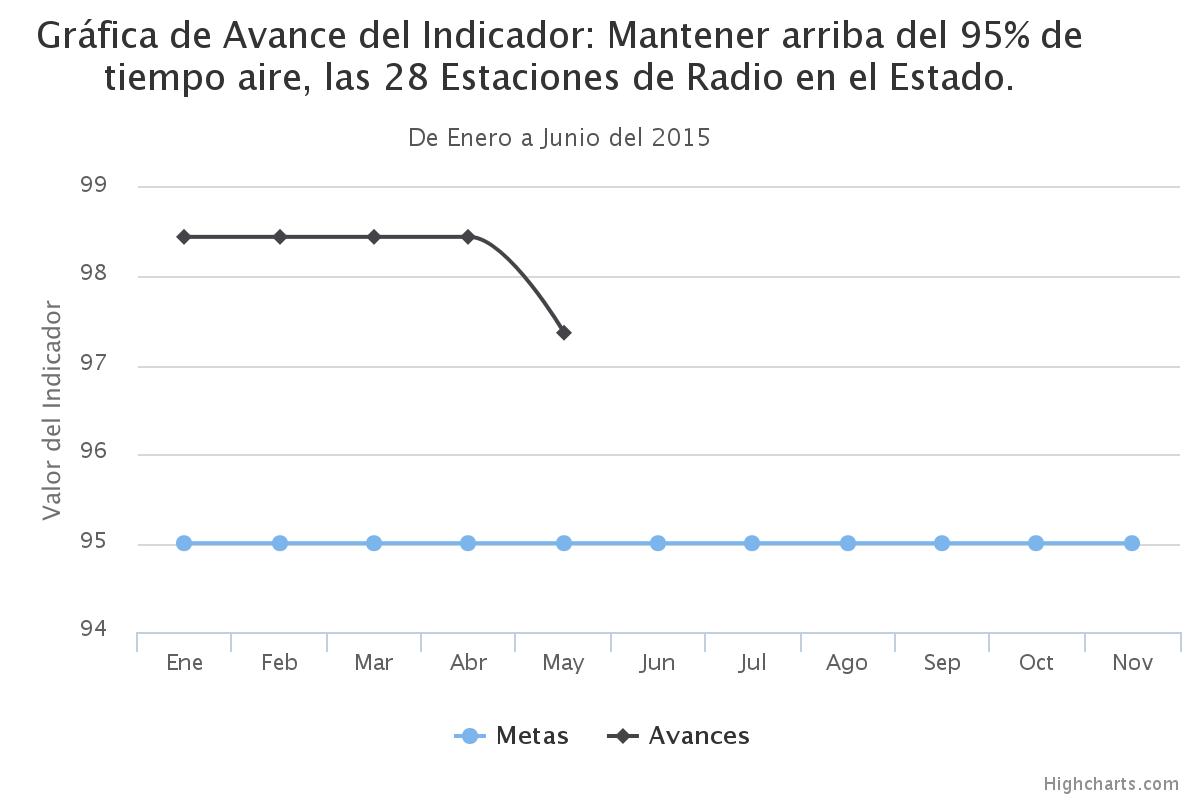 DATOS DEL INDICADOR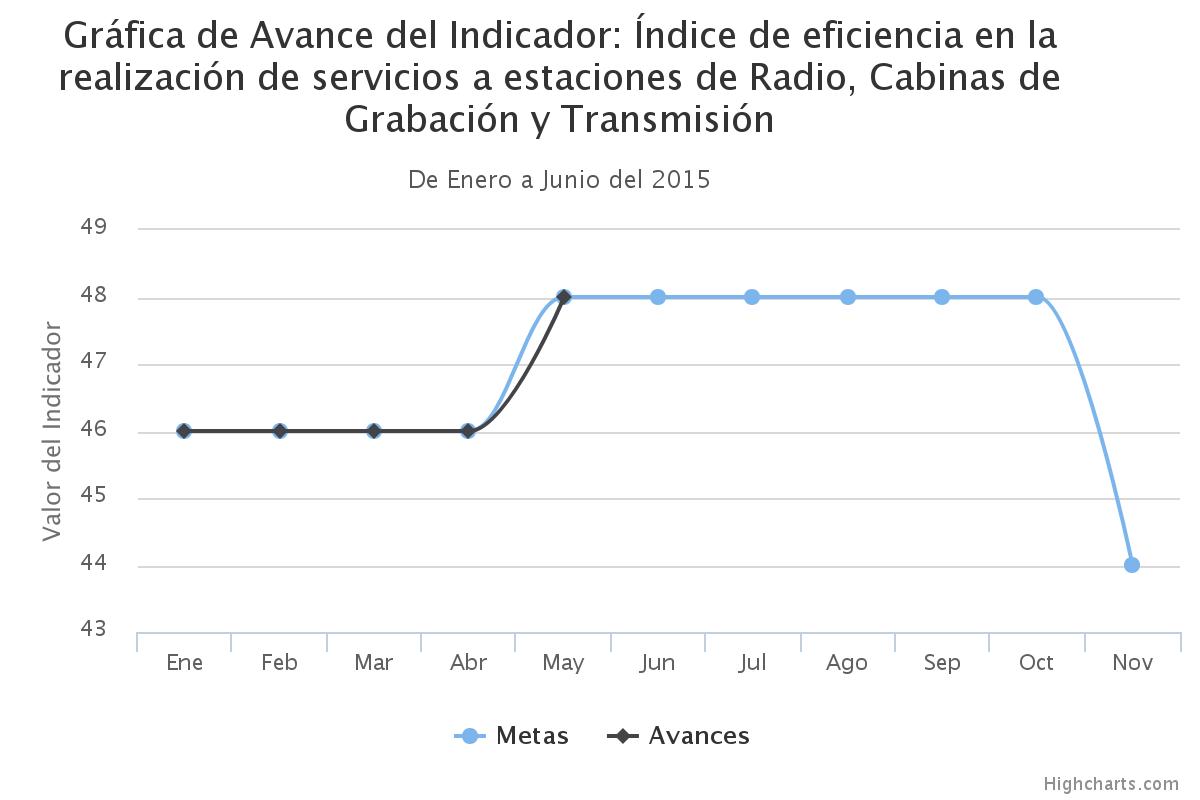 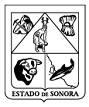 GOBIERNO DEL ESTADO DE SONORA FICHA TECNICA PARA SEGUIMIENTO Y EVALUACION DE INDICADORES DE PROYECTOS Y PROCESOSNUMERO Y NOMBRE DEL PROGRAMA:NUMERO Y NOMBRE DEL PROGRAMA:37 - IDENTIDAD Y VALORES SONORENSES37 - IDENTIDAD Y VALORES SONORENSESNOMBRE DEL PROCESO:NOMBRE DEL PROCESO:TRANSMISIÓN DE LOS PROGRAMAS DE RADIO Y TELEVISIÓNTRANSMISIÓN DE LOS PROGRAMAS DE RADIO Y TELEVISIÓNCLAVE PROGRAMATICA:CLAVE PROGRAMATICA:2111121Z5201181830442111121Z520118183044UNIDAD RESPONSABLE:RADIO SONORAUNIDAD EJECUTORA:RADIO SONORAOBJETIVO DEL PROCESO:OBJETIVO DEL PROCESO:OPERAR Y PROPORCIONAR MANTENIMIENTO PREVENTIVO Y CORRECTIVO A LAS 28 ESTACIONES DE RADIO, PARA HACER LLEGAR UNA TRANSMISIÓN CON CALIDAD A TODA LA POBLACIÓN DEL ESTADO DE SONORA.OPERAR Y PROPORCIONAR MANTENIMIENTO PREVENTIVO Y CORRECTIVO A LAS 28 ESTACIONES DE RADIO, PARA HACER LLEGAR UNA TRANSMISIÓN CON CALIDAD A TODA LA POBLACIÓN DEL ESTADO DE SONORA.NOMBRE INDICADOR:NOMBRE INDICADOR:MANTENER ARRIBA DEL 95% DE TIEMPO AIRE, LAS 28 ESTACIONES DE RADIO EN EL ESTADO.MANTENER ARRIBA DEL 95% DE TIEMPO AIRE, LAS 28 ESTACIONES DE RADIO EN EL ESTADO.UNIDAD DE MEDIDA:PORCENTAJETIPO:ESTRATÉGICORESULTADO ESPERADO:RESULTADO ESPERADO:MANTENER FUNCIONANDO LAS 28 ESTACIONES DE RADIO CON MÁS DEL 95% DE TIEMPO AIRE.MANTENER FUNCIONANDO LAS 28 ESTACIONES DE RADIO CON MÁS DEL 95% DE TIEMPO AIRE.FORMULA CALCULO:FORMULA CALCULO:NÚMERO DE DÍAS POR REPETIDORA TRANSCURRIDOS ENTRE NÚMERO DE DÍAS POR REPETIDORA QUE SE MANTIENE AL AIRE POR 100NÚMERO DE DÍAS POR REPETIDORA TRANSCURRIDOS ENTRE NÚMERO DE DÍAS POR REPETIDORA QUE SE MANTIENE AL AIRE POR 100INTERPRETACION:INTERPRETACION:PORCENTAJE DE TIEMPO AIRE QUE SE MANTIENEN FUNCIONANDO LAS 28 ESTACIONES DE RADIOPORCENTAJE DE TIEMPO AIRE QUE SE MANTIENEN FUNCIONANDO LAS 28 ESTACIONES DE RADIODIMENSION DEL INDICADOR:CALIDADSENTIDO:ASCENDENTEVALOR:ACUMULABLEFRECUENCIA MEDICION:TRIMESTRALAVANCE DEL INDICADOR:AVANCE DEL INDICADOR:AVANCE DEL INDICADOR:AVANCE DEL INDICADOR:TRIMESTRETRIMESTRETRIMESTRETRIMESTRE 2TRIMESTRE 2META ANUALAVANCE DEL TRIMESTREAVANCE DEL TRIMESTREAVANCE DEL TRIMESTREAVANCE ACUMULADOAVANCE ACUMULADOAVANCE ACUMULADOAVANCE RESPECTO DE LA META ANUALSEMAFOROMETA ANUALPROGRAMADOALCANZADO%PROGRAMADOALCANZADO%AVANCE RESPECTO DE LA META ANUALSEMAFORO3809597.37102.49190195.82103.0651.53EVALUACIÓN CUALITATIVAEVALUACIÓN CUALITATIVAEVALUACIÓN CUALITATIVAPROSPECTIVAPROSPECTIVAPROSPECTIVAFACTOR DE COMPARACIÓNFACTOR DE COMPARACIÓNFACTOR DE COMPARACIÓNGOBIERNO DEL ESTADO DE SONORA FICHA TECNICA PARA SEGUIMIENTO Y EVALUACION DE INDICADORES DE PROYECTOS Y PROCESOSNUMERO Y NOMBRE DEL PROGRAMA:NUMERO Y NOMBRE DEL PROGRAMA:37 - IDENTIDAD Y VALORES SONORENSES37 - IDENTIDAD Y VALORES SONORENSESNOMBRE DEL PROCESO:NOMBRE DEL PROCESO:TRANSMISIÓN DE LOS PROGRAMAS DE RADIO Y TELEVISIÓNTRANSMISIÓN DE LOS PROGRAMAS DE RADIO Y TELEVISIÓNCLAVE PROGRAMATICA:CLAVE PROGRAMATICA:2111121Z5201181830442111121Z520118183044UNIDAD RESPONSABLE:RADIO SONORAUNIDAD EJECUTORA:RADIO SONORAOBJETIVO DEL PROCESO:OBJETIVO DEL PROCESO:OPERAR Y PROPORCIONAR MANTENIMIENTO PREVENTIVO Y CORRECTIVO A LAS 28 ESTACIONES DE RADIO, PARA HACER LLEGAR UNA TRANSMISIÓN CON CALIDAD A TODA LA POBLACIÓN DEL ESTADO DE SONORA.OPERAR Y PROPORCIONAR MANTENIMIENTO PREVENTIVO Y CORRECTIVO A LAS 28 ESTACIONES DE RADIO, PARA HACER LLEGAR UNA TRANSMISIÓN CON CALIDAD A TODA LA POBLACIÓN DEL ESTADO DE SONORA.NOMBRE INDICADOR:NOMBRE INDICADOR:ÍNDICE DE EFICIENCIA EN LA REALIZACIÓN DE SERVICIOS A ESTACIONES DE RADIO, CABINAS DE GRABACIÓN Y TRANSMISIÓNÍNDICE DE EFICIENCIA EN LA REALIZACIÓN DE SERVICIOS A ESTACIONES DE RADIO, CABINAS DE GRABACIÓN Y TRANSMISIÓNUNIDAD DE MEDIDA:SERVICIOTIPO:DE GESTIÓNRESULTADO ESPERADO:RESULTADO ESPERADO:QUE LAS 28 ESTACIONES DE RADIO SE MANTENGAN FUNCIONANDO Y CON CALIDAD EN LA SEÑAL DE TRANSMISIÓN, ARRIBA DEL 95% DE TIEMPO AIRE.QUE LAS 28 ESTACIONES DE RADIO SE MANTENGAN FUNCIONANDO Y CON CALIDAD EN LA SEÑAL DE TRANSMISIÓN, ARRIBA DEL 95% DE TIEMPO AIRE.FORMULA CALCULO:FORMULA CALCULO:SERVICIOS A ESTACIONES DE RADIO, CABINAS DE GRABACIÓN Y TRANSMISIÓN REALIZADAS ENTRE SERVICIOS A ESTACIONES DE RADIO, CABINAS DE TRANSMISIÓN Y GRABACIÓN PROGRAMADAS POR 100SERVICIOS A ESTACIONES DE RADIO, CABINAS DE GRABACIÓN Y TRANSMISIÓN REALIZADAS ENTRE SERVICIOS A ESTACIONES DE RADIO, CABINAS DE TRANSMISIÓN Y GRABACIÓN PROGRAMADAS POR 100INTERPRETACION:INTERPRETACION:INDICE DE SERVICIOS REALIZADOS EN RELACIÓN A LOS SERVICIOS PROGRAMADOS.INDICE DE SERVICIOS REALIZADOS EN RELACIÓN A LOS SERVICIOS PROGRAMADOS.DIMENSION DEL INDICADOR:CALIDADSENTIDO:ASCENDENTEVALOR:ACUMULABLEFRECUENCIA MEDICION:TRIMESTRALAVANCE DEL INDICADOR:AVANCE DEL INDICADOR:AVANCE DEL INDICADOR:AVANCE DEL INDICADOR:TRIMESTRETRIMESTRETRIMESTRETRIMESTRE 2TRIMESTRE 2META ANUALAVANCE DEL TRIMESTREAVANCE DEL TRIMESTREAVANCE DEL TRIMESTREAVANCE ACUMULADOAVANCE ACUMULADOAVANCE ACUMULADOAVANCE RESPECTO DE LA META ANUALSEMAFOROMETA ANUALPROGRAMADOALCANZADO%PROGRAMADOALCANZADO%AVANCE RESPECTO DE LA META ANUALSEMAFORO1864848100949410050.53EVALUACIÓN CUALITATIVAEVALUACIÓN CUALITATIVAEVALUACIÓN CUALITATIVAPROSPECTIVAPROSPECTIVAPROSPECTIVAFACTOR DE COMPARACIÓNFACTOR DE COMPARACIÓNFACTOR DE COMPARACIÓN